IMPLEMENTASI KEBIJAKAN PENGELOLAAN BARANG MILIK DAERAH DI PEMERINTAHAN KOTA BANDUNG(Studi Kasus Pada Bagian Umum dan Perlengkapan)Disusun Oleh :HELMY NUR KUSRIYANTO PRATAMA122010117SKRIPSIDiajukan untuk Memenuhi Syarat dalam Menempuh Ujian Sidang Sarjana Program Strata Satu (S1) pada Jurusan Ilmu Administrasi Negara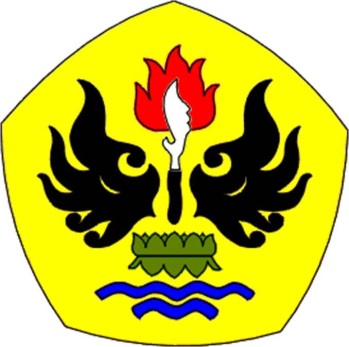 ADMINISTRASI NEGARAFAKULTAS ILMU SOSIAL DAN ILMU POLITIKUNIVERSITAS PASUNDANBANDUNG2016